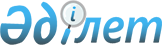 О внесении изменений и дополнений в решение районного маслихата от 24 декабря 2012 года № 81-V "О районном бюджете на 2013-2015 годы"
					
			Утративший силу
			
			
		
					Решение Исатайского районного маслихата Атырауской области от 30 апреля 2013 года № 117-V. Зарегистрировано Департаментом юстиции Атырауской области 21 мая 2013 года за № 2731. Утратило силу - решением Исатайского районного Маслихата Атырауской области от 19 марта 2014 года № 183-V

      Сноска. Утратило силу - решением Исатайского районного Маслихата Атырауской области от 19.03.2014 № 183-V.

      В соответствии со статьей 109 Бюджетного кодекса Республики Казахстан от 4 декабря 2008 года, подпунктом 1) пункта 1 статьи 6 Закона Республики Казахстан от 23 января 2001 года "О местном государственном управлении и самоуправлении в Республике Казахстан", и рассмотрев предложение акимата района об уточнений районного бюджета на 2013-2015 годы районный маслихат РЕШИЛ:



      1. Внести в решение районного маслихата от 24 декабря 2012 года № 81-V "О районном бюджете на 2013-2015 годы" (зарегистрированное в Реестре государственной регистраций нормативных правовых актов за № 2672, опубликованное 14 февраля 2013 года в газете "Нарын таңы) следующие изменения и дополнения:



      1) в пункте 1:

      в подпункте 1):

      цифры "3 059 417" заменить цифрами "3 282 130";

      цифры "844 157" заменить цифрами "1 032 077";

      цифры "2 208 390" заменить цифрами "2 243 183";

      в подпункте 2):

      цифры "3 074 391" заменить цифрами "3 297 104";



      2) в пункте 3:

      цифры "143 738" заменить цифрами "86 738";



      3) в пункте 5:

      цифры "2 269" заменить цифрами "1 530";



      4) в пункте 7:

      цифры "2 320" заменить цифрами "8 520";

      цифры "80" заменить цифрами "280";

      дополнить строками следующего содержания:

      3 568 тысяч тенге – на ремонт и благоустройство объектов в рамках развития сельских населенных пунктов по Программе занятости 2020;

      31 060 тысяч тенге – на благоустройство и озеленение населенных пунктов;



      5) в пункте 8:

      цифры "194 429" заменить цифрами "219 933";

      цифры "10 200" заменить цифрами "16 200";



      6) дополнить пунктами 18 и 19 следующего содержания:

      18. Учесть, что в районном бюджете на 2013 год предусмотрены целевые трансферты из республиканского бюджета на сумму – 20 000 тысяч тенге на развитие и обустройство недостающей инженерно-коммуникационной инфраструктуры в рамках второго направления Программы занятости 2020.

      19. Произведенные кассовые расходы по программе 123 009 000 "Обеспечение санитарии населенных пунктов" в сумме 3 188 тенге 58 тиын перенести на программу 123001000 "Услуги по обеспечению деятельности акима района в городе, города районного значения, поселка, аула (села), аульного (сельского) округа".



      2. Приложение 1 и 2 указанного решения изложить в новой редакции согласно приложениям 1 и 2 к настоящему решению.



      3. Настоящее решение вводится в действие с 1 января 2013 года.      Председатель ХІ сессии

      районного маслихата:                       А. Сидегалиев      Секретарь районного маслихата:             Ж. Кадимов

Приложение 1 утверждено решением

Исатайского районного маслихата

от 24 декабря 2012 года № 81-V Приложение 1 утверждено решением

Исатайского районного маслихата

от 30 апреля 2013 года № 117-V  Районный бюджет на 2013 год

Приложение 5 утверждено решением

Исатайского районного маслихата

от 24 декабря 2012 года № 81-V Приложение 2 утверждено решением

Исатайского районного маслихата

от 30 апреля 2013 года № 117-V Финансирование бюджетных программ районного бюджета на 2013 год в разрезе сельских округов в следующих размерах:Продолжение таблицы
					© 2012. РГП на ПХВ «Институт законодательства и правовой информации Республики Казахстан» Министерства юстиции Республики Казахстан
				КатегорияКатегорияКатегорияКатегорияСумма, (тыс.тенге)КлассКлассКлассСумма, (тыс.тенге)ПодклассПодклассСумма, (тыс.тенге)НаименованиеСумма, (тыс.тенге)I.Доходы3 282 1301Налоговые поступления1 032 07701Подоходный налог140 3002Индивидуальный подоходный налог140 30003Социальный налог56 9001Социальный налог56 90004Hалоги на собственность823 4751Hалоги на имущество790 9813Земельный налог1 5494Hалог на транспортные средства30 8005Единый земельный налог14505Внутренние налоги на товары, работы и услуги9 9352Акцизы3 0703Поступления за использование природных и других ресурсов3 1504Сборы за ведение предпринимательской и профессиональной деятельности3 5855Налог на игорный бизнес13008Обязательные платежи, взимаемые за совершение юридически значимых действий и (или) выдачу документов уполномоченными на то государственными органами или должностными лицами1 4671Государственная пошлина1 4672Неналоговые поступления5 67001Доходы от государственной собственности1 5005Доходы от аренды имущества, находящегося в государственной собственности1 50002Поступления от реализации товаров (работ, услуг) государственными учреждениями, финансируемыми из государственного бюджета701Поступления от реализации товаров (работ, услуг) государственными учреждениями, финансируемыми из государственного бюджета7004Штрафы, пени, санкции, взыскания, налагаемые государственными учреждениями, финансируемыми из государственного бюджета, а также содержащимися и финансируемыми из бюджета (сметы расходов) Национального Банка Республики Казахстан3 7001Штрафы, пени, санкции, взыскания, налагаемые государственными учреждениями, финансируемыми из государственного бюджета, а также содержащимися и финансируемыми из бюджета (сметы расходов) Национального Банка Республики Казахстан, за исключением поступлений от организаций нефтяного сектора3 70006Прочие неналоговые поступления4001Прочие неналоговые поступления4003Поступления от продажи основного капитала1 20001Продажа государственного имущества, закрепленного за государственными учреждениями4001Продажа государственного имущества, закрепленного за государственными учреждениями40003Продажа земли и нематериальных активов8001Продажа земли8004Поступления трансфертов2 243 18302Трансферты из вышестоящих органов государственного управления2 243 1832Трансферты из областного бюджета2 243 183Функциональная группаФункциональная группаФункциональная группаФункциональная группаФункциональная группаСумма, (тыс.тенге)Функциональная подгруппаФункциональная подгруппаФункциональная подгруппаФункциональная подгруппаСумма, (тыс.тенге)АдминистраторАдминистраторАдминистраторСумма, (тыс.тенге)ПрограммаПрограммаСумма, (тыс.тенге)Сумма, (тыс.тенге)ІІ.Расходы3 197 1901Государственные услуги общего характера175 64001Представительные, исполнительные и другие органы, выполняющие общие функции  государственного управления150 625112Аппарат маслихата района (города областного значения)17 430001Услуги по обеспечению деятельности маслихата района (города областного значения)17 430122Аппарат акима района (города областного значения)43 596001Услуги по обеспечению деятельности акима района (города областного значения)36 821003Капитальные расходы государственного органа6 775123Аппарат акима района в городе, города районного значения, поселка, аула (села), аульного (сельского) округа89 599001Услуги по обеспечению деятельности акима района в городе, города районного значения, поселка, аула (села), аульного (сельского) округа78 539022Капитальные расходы государственного органа11 06002Финансовая деятельность13 336452Отдел финансов района (города областного значения)13 336001Услуги по реализации государственной политики в области исполнения бюджета района (города областного значения) и управления коммунальной собственностью района (города областного значения)12 591003Проведение оценки имущества в целях налогообложения245010Приватизация, управление коммунальным имуществом, постприватизационная деятельность и регулирование споров, связанных с этим50005Планирование и статистическая деятельность11 679453Отдел экономики и бюджетного планирования района (города областного значения)11 679001Услуги по реализации государственной политики в области формирования и развития экономической политики, системы государственного планирования и управления района (города областного значения)11 586004Капитальные расходы государственного органа932Оборона8 13601Военные нужды1 900122Аппарат акима района (города областного значения)1 900005Мероприятия в рамках исполнения всеобщей воинской обязанности1 90002Организация работы по чрезвычайным ситуациям6 236122Аппарат акима района (города областного значения)6 236006Предупреждение и ликвидация чрезвычайных ситуаций масштаба района (города областного значения)6 2364Образование1 504 66201Дошкольное воспитание и обучение274 623123Аппарат акима района в городе, города районного значения, поселка, аула (села), аульного (сельского) округа262 746004Поддержка организаций дошкольного воспитания и обучения187 885041Реализация государственного образовательного заказа в дошкольных организациях образования74 861464Отдел образования района (города областного значения)11 877040Реализация государственного образовательного заказа в дошкольных организациях образования11 87702Начальное, основное среднее и общее среднее образование1 169 667464Отдел образования района (города областного значения)1 169 667003Общеобразовательное обучение1 092 704006Дополнительное образование для детей76 96309Прочие услуги в области образования60 372464Отдел образования района (города областного значения)60 372001Услуги по реализации государственной политики на местном уровне в области образования10 291005Приобретение и доставка учебников, учебно-методических комплексов для государственных учреждений образования района (города областного значения)17 500012Капитальные расходы государственного органа2 432015Ежемесячная выплата денежных средств опекунам (попечителям) на содержание ребенка-сироты (детей-сирот), и ребенка (детей), оставшегося без попечения родителей5 234020Обеспечение оборудованием, программным обеспечением детей-инвалидов, обучающихся  на дому3 920067Капитальные расходы подведомственных государственных учреждений и организаций20 9956Социальная помощь и социальное обеспечение128 98302Социальная помощь113 538123Аппарат акима района в городе, города районного значения, поселка, аула (села), аульного (сельского) округа15 208003Оказание социальной помощи нуждающимся гражданам на дому15 208451Отдел занятости и социальных программ района (города областного значения)98 330002Программа занятости46 804004Оказание социальной помощи на приобретение топлива специалистам здравоохранения, образования, социального обеспечения, культуры, спорта и ветеринарии в сельской местности в соответствии с законодательством Республики Казахстан4 250005Государственная адресная социальная помощь3 500006Жилищная помощь1 200007Социальная помощь отдельным категориям нуждающихся граждан по решениям местных представительных органов13 567010Материальное обеспечение детей-инвалидов, воспитывающихся и обучающихся на дому900016Государственные пособия на детей до 18 лет17 000017Обеспечение нуждающихся инвалидов обязательными гигиеническими средствами и предоставление услуг специалистами жестового языка, индивидуальными помощниками в соответствии с индивидуальной программой реабилитации инвалида2 700023Обеспечение деятельности центров занятости населения8 40909Прочие услуги в области социальной помощи и социального обеспечения15 445451Отдел занятости и социальных программ района (города областного значения)15 445001Услуги по реализации государственной политики на местном уровне в области обеспечения занятости и реализации социальных программ для населения14 195011Оплата услуг по зачислению, выплате и доставке пособий и других социальных выплат1 206021Капитальные расходы государственного органа447Жилищно-коммунальное хозяйство1 259 02101Жилищное хозяйство320 320123Аппарат акима района в городе, города районного значения, поселка, аула (села), аульного (сельского) округа153 498007Организация сохранения государственного жилищного фонда города районного значения, поселка, аула (села), аульного (сельского) округа450027Ремонт и благоустройство объектов в рамках развития сельских населенных пунктов по Программе занятости 2020153 048458Отдел жилищно-коммунального хозяйства, пассажирского транспорта и автомобильных дорог района (города областного значения)9 348004Обеспечение жильем отдельных категорий граждан9 348464Отдел образования района (города областного значения)99 914026Ремонт объектов в рамках развития сельских населенных пунктов по Программе занятости 202099 914467Отдел строительства района (города областного значения)57 560003Проектирование, строительство и (или) приобретение жилья коммунального жилищного фонда37 560074Развитие и обустройство недостающей инженерно-коммуникационной инфраструктуры в рамках второго направления Программы занятости 202020 00002Коммунальное хозяйство862 054123Аппарат акима района в городе, города районного значения, поселка, аула (села), аульного (сельского) округа30 800014Организация водоснабжения населенных пунктов30 800458Отдел жилищно-коммунального хозяйства, пассажирского транспорта и автомобильных дорог района (города областного значения)4 700026Организация эксплуатации тепловых сетей, находящихся в коммунальной собственности районов (городов областного значения)4 700467Отдел строительства района (города областного значения)826 554006Развитие системы водоснабжения и водоотведения826 55403Благоустройство населенных пунктов76 647123Аппарат акима района в городе, города районного значения, поселка, аула (села), аульного (сельского) округа45 087008Освещение улиц населенных пунктов9 600009Обеспечение санитарии населенных пунктов2 590011Благоустройство и озеленение населенных пунктов32 897458Отдел жилищно-коммунального хозяйства, пассажирского транспорта и автомобильных дорог района (города областного значения)31 560016Обеспечение санитарии населенных пунктов10 000018Благоустройство и озеленение населенных пунктов21 5608Культура, спорт, туризм и информационное пространство104 86201Деятельность в области культуры57 448123Аппарат акима района в городе, города районного значения, поселка, аула (села), аульного (сельского) округа36 966006Поддержка культурно-досуговой работы на местном уровне36 966455Отдел культуры и развития языков района (города областного значения)20 482003Поддержка культурно-досуговой работы20 48202Спорт1 440465Отдел физической культуры и спорта района (города областного значения)1 440006Проведение спортивных соревнований на районном (города областного значения) уровне604007Подготовка и участие членов сборных команд района (города областного значения) по различным видам спорта на областных спортивных соревнованиях83603Информационное пространство31 264455Отдел культуры и развития языков района (города областного значения)29 264006Функционирование районных (городских) библиотек29 264456Отдел внутренней политики района (города областного значения)2 000005Услуги по проведению государственной информационной политики через телерадиовещание2 00009Прочие услуги по организации культуры, спорта, туризма и информационного пространства14 710455Отдел культуры и развития языков района (города областного значения)6 225001Услуги по реализации государственной политики на местном уровне в области развития языков и культуры6 225456Отдел внутренней политики района (города областного значения)4 827001Услуги по реализации государственной политики на местном уровне в области информации, укрепления государственности и формирования социального оптимизма граждан4 327003Реализация мероприятий в сфере молодежной политики500465Отдел физической культуры и спорта района (города областного значения)3 658001Услуги по реализации государственной политики на местном уровне в сфере физической культуры и спорта3 65810Сельское, водное, лесное, рыбное хозяйство, особо охраняемые природные территории, охрана окружающей среды и животного мира, земельные отношения62 24101Сельское хозяйство19 944453Отдел экономики и бюджетного планирования района (города областного значения)6 235099Реализация мер по оказанию социальной поддержки специалистов6 235462Отдел сельского хозяйства района (города областного значения)6 574001Услуги по реализации государственной политики на местном уровне в сфере сельского хозяйства6 574473Отдел ветеринарии района (города областного значения)7 135001Услуги по реализации государственной политики на местном уровне в сфере ветеринарии6 435007Организация отлова и уничтожения бродячих собак и кошек70006Земельные отношения6 557463Отдел земельных отношений района (города областного значения)6 557001Услуги по реализации государственной политики в области регулирования земельных отношений на территории района (города областного значения)6 55709Прочие услуги в области сельского, водного, лесного, рыбного  хозяйства, охраны окружающей среды и земельных отношений35 740473Отдел ветеринарии района (города областного значения)35 740011Проведение противоэпизоотических мероприятий35 74011Промышленность, архитектурная, градостроительная и строительная деятельность15 99302Архитектурная, градостроительная и строительная деятельность15 993467Отдел строительства района (города областного значения)8 634001Услуги по реализации государственной политики на местном уровне в области строительства7 034017Капитальные расходы государственного органа1 600468Отдел архитектуры и градостроительства района (города областного значения)7 359001Услуги по реализации государственной политики в области архитектуры и градостроительства на местном уровне7 35913Прочие37 34009Прочие37 340123Аппарат акима района в городе, города районного значения, поселка, аула (села), аульного (сельского) округа20 372040Реализация мер по содействию экономическому развитию регионов в рамках Программы "Развитие регионов"20 372452Отдел финансов района (города областного значения)4 000012Резерв местного исполнительного органа района (города областного значения)4 000458Отдел жилищно-коммунального хозяйства, пассажирского транспорта и автомобильных дорог района (города областного значения)12 968001Услуги по реализации государственной политики на местном уровне в области жилищно-коммунального хозяйства, пассажирского транспорта и автомобильных дорог11 287013Капитальные расходы государственного органа1 68115Трансферты22601Трансферты226452Отдел финансов района (города областного значения)226006Возврат неиспользованных (недоиспользованных) целевых трансфертов226ІІІ. Чистое бюджетное кредитование15 579Бюджетные кредиты15 57910Сельское, водное, лесное, рыбное хозяйство, особо охраняемые природные территории, охрана окружающей среды и животного мира, земельные отношения15 57901Сельское хозяйство15 579453Отдел экономики и бюджетного планирования района (города областного значения)15 579006Бюджетные кредиты для реализации мер социальной поддержки специалистов15 579КатегорияКатегорияКатегорияКатегорияСумма, (тыс.тенге)КлассКлассКлассСумма, (тыс.тенге)ПодклассПодклассСумма, (тыс.тенге)НаименованиеСумма, (тыс.тенге)Погашение бюджетных кредитов05Погашение бюджетных кредитов001Погашение бюджетных кредитов01Погашение бюджетных кредитов, выданных из государственного бюджета0КатегорияКатегорияКатегорияКатегорияСумма, (тыс.тенге)КлассКлассКлассСумма, (тыс.тенге)ПодклассПодклассСумма, (тыс.тенге)НаименованиеСумма, (тыс.тенге)Поступления от продажи финансовых активов государства06Поступления от продажи финансовых активов государства001Поступления от продажи финансовых активов государства01Поступления от продажи финансовых активов внутри страны0КатегорияКатегорияКатегорияКатегорияСумма, (тыс.тенге)КлассКлассКлассСумма, (тыс.тенге)ПодклассПодклассСумма, (тыс.тенге)НаименованиеСумма, (тыс.тенге)V. Дефицит (профицит) бюджета-30 553VI. Финансирование дефицита (использование профицита) бюджета30 553Функциональная группаФункциональная группаФункциональная группаФункциональная группаФункциональная группаСумма, (тыс.тенге)Функциональная подгруппаФункциональная подгруппаФункциональная подгруппаФункциональная подгруппаСумма, (тыс.тенге)АдминистраторАдминистраторАдминистраторСумма, (тыс.тенге)ПрограммаПрограммаСумма, (тыс.тенге)НаименованиеСумма, (тыс.тенге)ІV. Сальдо по операциям с финансовыми активами0Приобретение финансовых активов013Прочие09Прочие0452Отдел финансов района (города областного значения)0014Формирование или увеличение уставного капитала юридических лиц0Функциональная группаФункциональная группаФункциональная группаФункциональная группаФункциональная группаСумма, (тыс.тенге)Функциональная подгруппаФункциональная подгруппаФункциональная подгруппаФункциональная подгруппаСумма, (тыс.тенге)АдминистраторАдминистраторАдминистраторСумма, (тыс.тенге)ПрограммаПрограммаСумма, (тыс.тенге)НаименованиеСумма, (тыс.тенге)Погашение займов016Погашение займов01Погашение займов0452Отдел финансов района (города областного значения)0008Погашение долга местного исполнительного органа перед вышестоящим бюджетом0ПрограммаПрограммаАккистауЗабурунЖанбайИсатайНаименование бюджетных программАккистауЗабурунЖанбайИсатай001Услуги по обеспечению деятельности акима района в городе, города районного значения, поселка, аула (села), аульного (сельского) округа173118358111859492003Оказание социальной помощи нуждающимся гражданам на дому3132213521221817004Обеспечение деятельности организаций дошкольного воспитания и обучения93473141312275014373006Поддержка культурно-досуговой работы на местном уровне452945074299007Организация сохранения государственного жилищного фонда города районного значения, поселка, аула (села), аульного (сельского) округа150140160008Освещение улиц населенных пунктов6500250220160009Обеспечение санитарии населенных пунктов705400550121011Благоустройство и озеленение населенных пунктов10100335034003268014Организация водоснабжения населенных пунктов3634277657101361022Капитальные расходы государственного органа1690158015801580027Ремонт и благоустройство объектов в рамках развития сельских населенных пунктов по Программе занятости 202024486426087999032Капитальные расходы подведомственных государственных учреждений и организаций150040Реализация мер по содействию экономическому развитию регионов в рамках Программы "Развитие регионов"7569103225401222041Реализация государственного образовательного заказа в дошкольных организациях образования59755285663775873ВСЕГО2285054139710383951725ПрограммаПрограммаПрограммаНарынКамыскалаТущыкудукСумма (тыс.тенге)Наименование бюджетных программНаименование бюджетных программНарынКамыскалаТущыкудукСумма (тыс.тенге)001Услуги по обеспечению деятельности акима района в городе, города районного значения, поселка, аула (села), аульного (сельского) округаУслуги по обеспечению деятельности акима района в городе, города районного значения, поселка, аула (села), аульного (сельского) округа883499431330678429003003Оказание социальной помощи нуждающимся гражданам на дому13912004260715208004004Обеспечение деятельности организаций дошкольного воспитания и обучения1148231016187225006006Поддержка культурно-досуговой работы на местном уровне358372891212936336007007Организация сохранения государственного жилищного фонда города районного значения, поселка, аула (села), аульного (сельского) округа450008008Освещение улиц населенных пунктов25014208009600009009Обеспечение санитарии населенных пунктов2153002992590011011Благоустройство и озеленение населенных пунктов32533174635232897014014Организация водоснабжения населенных пунктов26366410827330800022022Капитальные расходы государственного органа15801580158011170027027Ремонт и благоустройство объектов в рамках развития сельских населенных пунктов по Программе занятости 20204762830327153048032032Капитальные расходы подведомственных государственных учреждений и организаций1501508401290040040Реализация мер по содействию экономическому развитию регионов в рамках Программы "Развитие регионов"9733283375320372041041Реализация государственного образовательного заказа в дошкольных организациях образования74861ВСЕГО2286594663111282654276